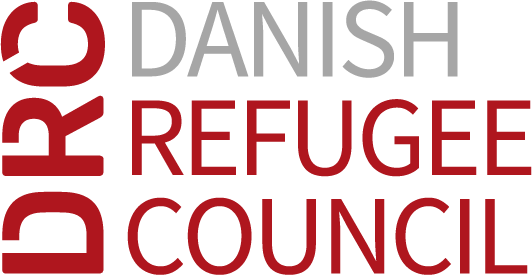 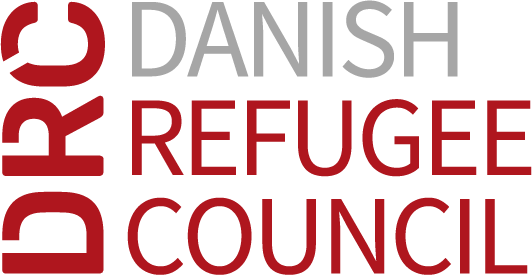 ANNEX BDanish Refugee CouncilThe Link HousePlot No. 311, 312 and 313Bloc 3K South, ThongpinyJuba, South Sudan1st November 2023To interested companies/ IndividualsRequest for Proposal No.:	RFP-SSD-JUB-2023-006 –Provision of cloud-based Payroll SolutionDear Sir/Madam:The Danish Refugee Council (DRC) is a humanitarian, non-governmental, non-profit organization founded in 1956 that works in more than 30 countries throughout the world. DRC fulfills its mandate by providing direct assistance to conflict-affected populations – refugees, internally displaced people (IDPs) and host communities in the conflict areas of the world; and by advocating on behalf of conflict-affected populations internationally, and in Denmark, on the basis of humanitarian principles and the Human Rights Declaration (For further information about our projects please visit our website http://www.drc.dk.)The Danish Refugee Council (DRC) has received a grant from various donors for the implementation of the humanitarian aid operation entitled an integrated static and mobile humanitarian response. Part of this operation is the developing and Provision of cloud-based Payroll Solution. Therefore, the DRC requests you to submit your proposal. Please be guided by this RFP and the attached Terms of Reference (TOR)Your proposal must be expressed in English language and valid for a minimum period of 24 monthsTender DetailsThe Tender details are as follows:PLEASE NOTE: NO BIDS WILL BE ACCEPTED AFTER THE ABOVE CLOSING TIME AND DATEImportant information regarding this RFP: This RFP is launched for the purpose of establishing a contract with the provider for Provision of cloud-based Payroll Solution DRC may choose to cancel the contract if deemed necessary.The expected duration of this service shall be maximum 24 Months   DRC may terminate the contract if supplier fails to deliver quality services.No advance payment will be paid to the awarded supplier. The awarded supplier is expected to mobilize its own resources for the provision of the contracted services.Selection and Award CriteriaThe selection and award criteria are unique to all tenders. The evaluation process consists of three stages: 1) Administrative, 2) Technical and, 3) Financial. Each stage requires information and documents from the bidder that will determine whether the bidder will progress to the next stage or not. Some examples of the documentation requirements are indicated below on the administrative and technical table. However, the exact criteria for the different stages of evaluation will depend on the nature/type of tender.The criteria for awarding contracts resulting from this Tender is based on ‘best value for money’. For the purpose of all tenders DRC defines best value for money as:Best value for money should not be equated with the lowest initial bid option. It requires an integrated assessment of technical, organizational and pricing factors in light of their relative importance (i.e., reliability, quality, experiences, and reputation, past performance, cost/fee realism, delivery time, reasonableness, need for standardization, and other criteria depending on the item to be procured).Administrative EvaluationA bid shall pass the administrative evaluation stage before being considered for technical and financial evaluation. Bids that are deemed administratively non-compliant may be rejected. The documents listed below shall be submitted with your bid.Please note that bids shall respond to all criteria, or their bid may be disqualified.If any information required during the administrative evaluation is not provided by the bidders, DRC may choose to request bidders to supply this information within 48 hours of the tender opening. Please note that this is only applicable for documentation that does not alter the details in the bid, such as price information. Technical EvaluationFor all bids deemed technically compliant as per the specification stipulated in Annex for Terms of Reference (TOR), DRC will give a weighted combined technical and financial score. The weighted score will determine the contract award.To be technically acceptable, the bid shall meet or exceed the stipulated requirements and specifications in the RFP. A Bid is deemed to meet the criteria if it confirms that it meets the conditions, procedures and specifications in the RFP without substantially departing from or attaching restrictions with them. If a Bid does not technically comply with the RFP, it will be rejected. The technical criteria for this RFP and their weighting in the technical evaluation areThe information requested in the technical evaluation stage are the essential criteria (deal-breakers) for bidders to meet. These requirements are non-negotiable. If a bidder fails to meet any of these criteria, the bidder should be rejected immediately and not advance to the financial evaluation stage.If you have questions or are facing problems with the online application process, please reach SSD SSD-Juba-SC@drc.ngoFinancial EvaluationAll bids that pass the Technical Evaluation will proceed to the Financial Evaluation. Bids that are deemed technically non-compliant will not be financially evaluated. Any discrepancy between the unit price and the total price shall be re-computed by DRC, and the unit price shall prevail, and the total price shall be corrected.  If the bidder does not accept the final price based on DRC’s re-computation and correction of errors, its Bid will be rejected.  No price variation due to escalation, inflation, fluctuation in exchange rates, or any other market factors shall be accepted by DRC after it has received the Proposal.   Tender ProcessThe following processes will be applied to this Tender:Tender PeriodTender ClosingTender OpeningAdministrative EvaluationTechnical Evaluation Financial EvaluationContract AwardNotification of Contract AwardSubmission of BidsBidders are solely responsible for ensuring that the full bid is received by DRC in accordance with the RFP requirements, prior to the specified date and time mentioned above. DRC will consider only those portions of the bids received prior to the closing date and time specified. All responsive Bids shall be written on the DRC Bid Form (Annex A.1 (mandatory) and A2 (Mandatory)Bids not submitted on Annex A1, and A2 or not received before the indicated time, or delivered to any other email address, or physical address will be disqualified.Beyond the DRC Bid Form, the following documents shall be contained with the bid:Annex A.1: DRC Technical bid formAnnex A.2 DRC Financial bid form (placed in a separate sealed Envelope)Annex B: RFP Invitation Letter, Tender and Contract Award Acknowledgement CertificateAnnex C: General Conditions of ContractAnnex D: Supplier code of conductAnnex E: Supplier Profile and Registration FormAnnex F: Scope of Work (SOW)Annex G: Customer's ReferenceBids not submitted on Annex A, or not received before the indicated time and date as set forth on page 1, or delivered to any other email address, or physical address will be disqualified.Where to find the Solicitation documents following link: Solicitation documents_Payroll System-RFP-SSD-JUB-2023-006Email submissionBids can be submitted by email to the following dedicated, controlled, & secure email address: tender.ssd@drc.ngoWhen Bids are emailed, the following conditions shall be complied with:The RFP number shall be inserted in the Subject Heading of the emailSeparate emails shall be used for the ‘Financial Bid’ and ‘Technical Bid’, and the Subject Heading of the email shall indicate which type the email containsThe Financial Bid shall only contain the financial bid form, Annex A.2The Technical Bid shall contain all other documents required by the tender as mentioned in section A. Administrative Evaluation, but excluding any pricing informationBid documents required, shall be included as an attachment to the email in PDF, JPEG, TIF format, or the same type of files provided as a ZIP file. Documents in MS Word or excel formats, will result in the bid being disqualified. Email attachments shall not exceed 4MB; otherwise, the bidder shall send his bid in multiple emails.Failure to comply with the above may disqualify the Bid.DRC is not responsible for the failure of the Internet, network, server, or any other hardware, or software, used by either the Bidder or DRC in the processing of emails. DRC is not responsible for the non-receipt of Bids submitted by email as part of the e-Tendering processBids can be submitted in one of two ways; hardcopy or electronically. If the Bidder submits a Bid in both Hardcopy and electronically, DRC will choose the version that is the most advantageous to DRC.Hard Copy:Hard copy Bids shall be separated into ‘Financial Bid’ and ‘Technical Bid’:The Financial Bid shall only contain the financial bid form, Annex A.2The Technical Bid shall contain all other documents required by the tender as mentioned in section A. Administrative Evaluation but excluding any pricing information.Each part shall be placed in a sealed envelope, marked as follows:Both envelopes shall be placed in an outer sealed envelope, addressed, and delivered to:Completion of Bid FormPrices QuotedAny discount offered shall be included in the Bid price. CurrencyThe currency of the Bid shall be in USD. No other currencies are acceptable. LanguageThe Bid Form, and all correspondence and documents related to this RFP shall be in English.PresentationBids shall be clearly legible. Prices entered in lead pencil will not be considered. All erasures, amendments, or alterations shall be initialed by the signatory to the Bid. Do not submit blank pages of the Bid Form and/or schedules which are unnecessary for your offer. All documentation shall be written in English. All Bids shall be signed by a duly authorized representative of the Bidder.Split AwardsDRC reserves the right to split awards.Validity PeriodBids shall be valid for at least the minimum number of days specified in the RFP (Annex B and Annex A1, A2) from the date of Bid closure. DRC reserves the right to determine, at its sole discretion, the validity period in respect of Bids which do not specify any such maximum or minimum limitation.AcceptanceDRC reserves the right, at its sole discretion, to consider as invalid or unacceptable any Bid which is a) not clear; b) incomplete in any material detail such as specification, terms delivery, etc.; or c) not presented on the Bid Form – and to accept or reject any amendments, withdraws and/or supplementary information submitted after the time and date of the RFP Closure.Award of ContractsThis RFP does not commit DRC to award a contract or pay any costs incurred in the preparation or submission of Bids, or costs incurred in making necessary studies for the preparation thereof, or to procure or contract for services. Any bid submitted will be regarded as an offer made by the Bidder and not as an acceptance by the Bidder of an offer made by DRC. No contractual relationship will exist except pursuant to a written contract document signed by a duly authorized official of DRC and the successful Bidder.DRC may award contracts for part quantities or individual items. DRC will notify successful Bidders of its decision with respect to their Bids as soon as possible after the Bids are opened. DRC reserves the right to cancel any RFP, to reject any or all Bids in whole or in part, and to award any contract.Suppliers who do not comply with the contractual terms and conditions including delivering different products and of different origin than stipulated in their Bid and covering contract may be excluded from future DRC RFPs.ConfidentialityThis RFP or any part hereof, and all copies hereof shall be returned to DRC upon request. This RFP is confidential and proprietary to DRC, contains privileged information, part of which may be copyrighted, and is communicated to and received by Bidders on the condition that no part thereof, or any information concerning it may be copied, exhibited, or furnished to others without the prior written consent of DRC, except that Bidders may exhibit the specifications to prospective subcontractors for the sole purpose of obtaining offers from them. Notwithstanding the other provisions of the RFP, Bidders will be bound by the contents of this paragraph whether or not their company submits a Bid or responds in any other way to this RFP.Collusive Bidding and Anti-Competitive ConductBidders and their employees, officers, advisers, agent or sub-contractors shall not engage in any collusive bidding or other anti-competitive conduct or any other similar conduct, in relations to:The preparation of submission of Bids,The clarification of Bids,The conduct and content of negotiations,Including final contract negotiations, In respect of this RFP or procurement process, or any other procurement process being conducted by DRC in respect of any of its requirements.For the purpose of this clause, collusive bidding, other anti-competitive conduct, or any other similar conduct may include, among other things, the disclosure to, exchange or clarification with, any other Bidder, person or entity, of information (in any form), whether or not such information is commercial information confidential to DRC, any other Bidder, person or entity in order to alter the results of a solicitation exercise in such a way that would lead to an outcome other than that which would have been obtained through a competitive process.Improper AssistanceBids that, in the sole opinion of DRC, have been compiled:With the assistance of current or former employees of DRC, or current or former contractors of DRC in violation of confidentially obligations or by using information not otherwise available to the general public or which would provide a non-competitive benefit,With the utilization of confidential and/or internal DRC information not made available to the public or to the other Bidders,In breach of an obligation of confidentially to DRC, or contrary to these terms and conditions for submission of a Bid, shall be excluded from further considerationWithout limiting the operation of the above clause, a Bidder shall not, in the absence of prior written approval from DRC, permit a person to contribute to, or participate in, any process relating to the preparation of a Bid or the procurement process, if the person has at any time during the 6 months immediately preceding the date of issue of this RFP was an official, agent, servant, or employee of, or otherwise engaged by, DRC and was engaged directly, or indirectly, in the planning or performance of the requirement, project, or activity to which this RFP relates.Corrupt PracticesDRC has zero tolerance for corruption. The Bidder represents and warrants that neither it nor any of its potential subcontractors are engaged in any form of corruption, defined by DRC as the misuse of entrusted power for private gain.This definition is not limited to interactions with public officials and covers both attempted and actual corruption, as well as monetary and non-monetary corruption. The definition includes, but is not limited to, corruption in the form of facilitation payments, bribery, gifts constituting an undue influence, kickbacks, favouritism, cronyism, nepotism, extortion, embezzlement, misuse of confidential information, theft, and various forms of fraud, such as forgery or falsification of documents, and financial or procurement fraud. No offer, payment, consideration or benefit of any kind, which could be regarded as an illegal or corrupt practice, shall be made, promised, sought or accepted – directly or indirectly – as an inducement or reward in relation to activities funded by DRC, including tendering, award or execution of contracts. DRC reserves the right, without prejudice to any other right or remedy available to it, according to any violation of this clause to immediately reject the submitted offer, and to take such additional action, civil and/or criminal, as may be appropriate. The Bidder agrees to accurately communicate DRC’s policy with regards to Anti-Corruption to Third Parties. The Bidder furthermore agrees to inform DRC immediately of any suspicion or information it receives from any source alleging a violation of this policy to the contact details of the specific DRC country operations via www.drc.dk/where-we-work, or via DRC’s Code of Conduct Reporting Mechanism: www.drc.dk/relief-work/concerns-complaints/code-of-conduct-reporting-mechanism. Reports of suspected corruption can also be reported directly to DRC HQ at c.o.conduct@drc.dk.Conflict of InterestA Bidder shall not, and shall ensure that its employees, officers, advisers, agents or subcontractors do not place themselves in a position that may, or does, give rise to an actual, potential or perceived conflict of interest between the interests of DRC and the Bidder’s interests during the procurement process.If during any stage of the procurement process or performance of any DRC contract a conflict of interest arises, or appears likely to arise, the Bidder shall notify DRC immediately in writing, setting out all relevant details of the situation, including those cases in which the interests of the Bidder conflict with the interests of DRC, or cases in which any DRC official, employee or person under contract with DRC may have, or appear to have, an interest of any kind in the Bidder’s business or any kind of economic ties with the Bidder. The Bidder shall take steps as DRC may reasonably require, to resolve or otherwise deal with the conflict to the satisfaction of DRC.Withdrawal/Modification of BidsRequests to withdraw a Bid after the Bid Closure Time shall not be honoured. If the selected Bidder withdraws its Bid, DRC shall duly register the said Bid and shall evaluate it alongside all other received Bids. If the selected Bidder has furnished a Bid security, DRC shall withhold such Bid security until the issue has been resolved.Withdrawal of a Bid may result in your suspension or removal from the DRC suppliers List.A Bidder may modify its Bid prior to the RFP closure. Any such modification shall be submitted in writing and in a sealed envelope, marked with the original Bid number. No modification shall be allowed after the RFP closure.LATE BIDSAll Bids received after the RFP closure will be rejected.Opening of the RFPThe Tender Opening will take place at the time and location stated above. Any attempt by a Bidder to influence the Evaluation Committee in the process of examination, clarification, evaluation and comparison of tenders, to obtain information on how the procedure is progressing or to influence DRC in its decision concerning the award of the contract will result in the immediate rejection of the tender.Conditions of ContractAll Bidders shall acknowledge that the DRC General Conditions of Contract or the Special Conditions of Contract, as applicable, are acceptable.Cancellation of the RFPIn the event of an RFP cancellation, Bidders will be notified by DRC. If the RFP is cancelled before the outer envelope of any Bid has been opened, the sealed envelopes will be returned, unopened, to the Bidders.The RFP may be cancelled in the following situations:where no qualitatively or financially worthwhile Bid has been received or there has been no response at all;the economic or technical parameters of the project have been fundamentally altered;exceptional circumstances or force majeure render normal performance of the project impossible;all technically compliant Bids exceed the financial resources available; orthere have been irregularities in the procedure, in particular where these have prevented fair competition.DRC shall not be liable for damages, whatever their nature (in particular damages for loss of profits) or relationship to the cancellation of an RFP, even if DRC has been advised of the possibility of damages. The publication of a procurement notice does not commit DRC to implement the programme or project announced.Queries about this RFPFor queries on this RFP, please contact the Procurement department SSD-Juba-SC@drc.ngoAll questions regarding this RFP shall be submitted in writing to the following link : Tender Q&A Document Form _RFP-SSD-JUB-2023-006.pdfAll questions during the tender period, as well as the associated answers, can be accessed using the following link: Tender Q&A Document Form _RFP-SSD-JUB-2023-006.pdfUnder DRC’s Anticorruption Policy Bidders shall observe the highest standard of ethics during the procurement and execution of such contracts. DRC will reject a Bid if it determines that the Bidder recommended for award, has engaged in corrupt, fraudulent, collusive, or coercive practices in competing for, or in executing, the Contract. Yours sincerelyCountry Supply Chain Team Leader										ANNEX BTender and Contract Award Acknowledge CertificateThis attachment shall be signed and submitted with the BidIn compliance with the RFP Instructions and General Conditions of Contract, we the undersigned, offer to furnish some or all the items quoted for, at the prices entered in the attached DRC Bid Form No RFP-SSD-JUB-2023-006 delivered to the destination specified therein.We accept the terms and conditions set forth in the RFP Letter and the following requirements have been noted and will be complied with where applicable:We confirm that for any offer made where the delivery destination is not as requested in the RFP, that DRC reserves the right to disregard the offer.That conditional Bids cannot be accepted.That the currency of the Bid should be in USDDRC reserves the right, at its own discretion:To award a contract for a lesser or greater quantity than the total quantity Bid for.To reject any or all Bids and/or enter a contract with a Bidder other than the lowest Bidder.Successful Bidders who are awarded contracts will be notified by the receipt of the original Purchase Order/Contract and acknowledgement copy. In case or urgency successful Bidders(s) may also be notified by email.We confirm that the validity of this offer is for -----------calendar days from the date of the RFP closure.We agree to the terms and conditions set forth in the DRC General Conditions of Contract (Annex C)We certify that the below mentioned company has not engaged in corrupt, fraudulent, collusive, or coercive practices in competing for, or in executing, any Contracts.We agree to abide by the DRC Supplier Code of Conduct as attached as Annex D.We note that DRC is not bound to proceed with this RFP and that it reserves the right to award only part of the contract. It will incur no liability towards us should it do so.We agree to the above terms and conditions.Submitted by:Company NamePlaceDateTitle/PositionPrint NameSignatureA duly authorized company representativeCompany StampLineItemTime, date, address as appropriate1RFP published1st November 20232Closing date for clarifications7th   November 2023 4:00 PM4Closing date and time for receipt of Tenders14th   November 2023 at 4:00 PM5Tender Opening LocationDRC Juba office, South Sudan Tongping , the link House6Tender Opening Date and time 15th  November   2023 at 10:00 AM CAT#Annex #DocumentInstructions 1A.1DRC Technical bid formComplete ALL sections in full, sign, stamp and submit (Mandatory)2A.2DRC Financial bid formComplete ALL sections in full, sign, stamp and submit(Mandatory)3BRFP Invitation Letter, Tender and Contract Award Acknowledgement CertificateComplete ALL sections in full, sign, stamp and submit(Mandatory)4CGeneral Conditions of ContractComplete ALL sections in full, sign, stamp and submit(Mandatory)5DSupplier code of conductReference documents: sign, stamp and submit copy in technical bid envelope (Mandatory)6ESupplier Profile and Registration Form Complete ALL sections in full, sign, stamp and submit in technical bid envelope (Mandatory)7FSOWProvide a technical proposal align with the requirements defined in the SOW and the annex A.1 bid form - Technical (Mandatory)8GCustomer’s reference ListComplete ALL sections in full, sign, stamp and submit in the technical bid envelope (Mandatory)Legal documents/ Firm’s registration certificates, Tax certificates and licensesLegal documents/ Firm’s registration certificates, Tax certificates and licensesLegal documents/ Firm’s registration certificates, Tax certificates and licensesLegal documents/ Firm’s registration certificates, Tax certificates and licenses11Operation licenseOperation license(Mandatory)12Tax clearance certificateTax clearance certificate(Mandatory)Technical criteria #Technical criteriaTechnical criteriaWeight score1Meet the qualifications and experiencesDemonstration of a Technical support team based that has solid experience in provision of Services in nature, scale and complexity commensurate with this requirement. Designated technical teams must poses high level of technical education, and/or training relevant to the assignment – including in ICT, systems/software development, designing and programming; tax and payroll administration, etc102Relevant experience of similar nature, scale and complexity.Attach at least 2 copies of previous purchase order(s) (POs) or contract of at least 2 years ago from INGO, NGO and UN agency for relevant services102Relevant experience of similar nature, scale and complexity.2 recommendations from previous work done.103Fit-for-purposeCLOUD BASED103Fit-for-purposeNo-Code Configuration of Payroll4SecurityThe proposed solution must have two-factor authentication, 256 AES encryption, SSL, role-based user rights, audit logs and secure distribution of payroll105Post-processing and reportingOffer Online validation of the payroll, ensuring payments are performed based on approved payroll results, Payment file matching the bank's required format, no manual intervention, generate payroll-related reports such as Pension remittances, NSSF remittances. on required formats for uploading to the authorities.106GuaranteeHelpdesk facilities and response on software portal whether there is need of maintenance in site or not and capability of helping DRC end user to ensure optimal performance of the system. Proof of 24/7 technical support team within South Sudan (With contacts to be tested).107Financial capacity:Submit copy of recent bank statement  (July-October 2023) with balance of not less than 5,000 USD. This can be accumulated by various bank accounts. The bank accounts should be registered with the company's name. Date of bank statements should be not later than 2 weeks from the submission date.10